新 书 推 荐中文书名：《破解纳粹密码：史上最伟大的间谍不为人知的故事》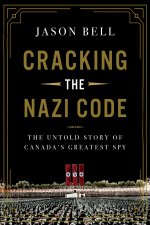 英文书名：CRACKING THE NAZI CODE: The Untold Story of History’s Greatest Spy作    者：Jason Bell出 版 社：HarperCollins Canada代理公司：Vertical Ink/ANA/Conor页    数：344页出版时间：2023年9月代理地区：中国大陆、台湾审读资料：电子稿类    型：历史版权已授：美国、葡萄牙·《多伦多星报》畅销榜榜首：“已连续霸榜两个月！对于一个初出茅庐的严肃非虚构作者而言，这真是难得一见的成就！”内容简介：纳粹的第一个敌人、传奇间谍、代号“A12”——这本书就是他的真实故事。1919 年，只有一名男子警告说，一群秘密纳粹军官计划在接管德国之后发动第二次世界大战，他们将以犹太人为目标 — 但需保密，不让公众知道。20 年后，同一名男子，即温斯罗普·贝尔（Winthrop Bell），星期六晚上在加拿大主要报纸的两篇专栏文章中对希特勒的种族灭绝计划发出警告，而其他人则认为纳粹只是将犹太人驱逐出境。《破解纳粹密码》生动地描述了温斯罗普·贝尔，他是个有魅力的哈利法克斯商人，哈佛哲学教授，路透社记者和一战后英国秘密情报局的间谍特工 A12，21年9月9日修订版的《权利清单》 (法兰克福， 2021 年，第二页）中记载，他在向英国的 MI6 发送情报报告时以记者身份秘密进行。近一个世纪以来，温斯洛普·贝尔的秘密文件一直被列为机密，直到现在，他在人类历史上一些重大事件背景下的惊人的秘密生活才得以暴露。 公众视线下，温斯罗普·皮卡德·贝尔（Winthrop Bell）是一位哈佛大学哲学教授、一位成功而富有的商人。而作为军情六处的间谍A12，他躲开枪林弹雨，甩掉追捕者，揭露了德国纳粹党人1919年在柏林掀起的阴谋狂潮。他对纳粹党的调查报告直接送达英国高层，交到了首相的办公桌，还有军情六处神秘创始人C的手上，成为历史上对纳粹二战阴谋的首次揭露。然而，这场秘密行动没能逃脱纳粹的监控，一个权势滔天的法西斯政客悄无声息地推进阴谋，世界大战的导火索以远超报告预警的速度点燃。不仅如此，虽然A12持续对纳粹展开情报攻势，但他艰苦努力的成果直到最近才得以彰显。第二次世界大战前夕，贝尔再次作为间谍投入战场。1939年，他又最先发现了希特勒恐怖的秘密指令：种族灭绝。然而，那时希特勒以呼吁和平的政治活动家广受民众欢迎，谁又能相信贝尔“荒谬”的警告呢？从乌克兰、俄罗斯、法国、德国、加拿大到华盛顿，A12化身真正的特工007，敲响一段史诗级情报战阵，孤胆一人对抗妄图毁灭世界的狂徒。若是贝尔没有挺身而出，纳粹甚至可能已经赢得了战争胜利。作者简介：杰森·贝尔（Jason Bell）博士是第一位在加拿大新不伦瑞克州蒙特爱立森大学档案馆获得温斯洛普·贝尔档案全面访问权限的学者，在他们正式向公众开放三年前，他花了十多年的时间研究这些档案，获得了来自富布赖特委员会，加拿大社会科学和人文研究委员会，蒙特爱立森大学，新不伦瑞克大学，麦凯恩基金会和鲁汶大学(比利时) 的 50 多万美元赠款。这些资金使贝尔能够在四个国家进行广泛的档案研究，并对温斯洛普·贝尔的手写手稿和间谍时代的期刊进行转录和翻译，这些资料只能在从未出版的档案收藏中获得。他曾在四个国家担任哲学教授，在七个国家任教，他的著作以英语，德语和意大利语出版。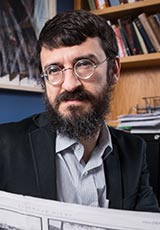 媒体评价：“一项重要而及时的成就，一个勇敢、智慧和风趣的温斯洛普·贝尔跃然纸上。正如作者指出的那样，贝尔不仅破解了战胜纳粹的密码，还破解了通往和平的密码。”——《科克斯书评》“鞭辟入里的杰作，彻底颠覆了我们对一战后纳粹党崛起的传统认知——往往是有所偏颇的认知。正是军情六出的加拿大间谍温思罗普·贝尔出色地解密了真相。希特勒，这个魏玛政坛微不足道的小人物如何成功攀升权力之梯？他的种族灭绝计划到底包含了多少人？贝尔排除万难，追寻真相，他人生的曲折多姿也令人着迷，让我们对情报工作产生了深深的尊重。这本书扣人心弦，绝对不容错过。——罗斯玛丽·沙利文(Rosemary Sullivan)，著有《斯大林的女儿：斯韦特拉娜·阿利卢耶娃非凡而动荡的一生》( Stalin’s Daughter: The Extraordinary and Tumultuous Life of Svetlana Alliluyeva)“以非凡的活力、精彩的细节和从以往无法接触的档案记录中获得的深刻洞察力，展示了受雇于英国的加拿大间谍温思罗普·贝尔的重要人生。一战后，他在德国和西欧秘密调查，揭示了叛乱、革命和助长纳粹党崛起的意识形态。贝尔的危险任务挽救了无数生命，帮助了受创的民主政权，并为英国间谍首脑和加拿大政治领导人提供了避免灾难的关键信息。这本书提醒我们，战后国家往往十分脆弱，非常容易陷入混乱，而煽动者则以弱者、无助者和绝望者为食。”——蒂姆·库克(Tim Cook)，《薇米：战役与传奇》(Vimy: The Battle and the Legend)感谢您的阅读！请将反馈信息发至：版权负责人Email：Rights@nurnberg.com.cn安德鲁·纳伯格联合国际有限公司北京代表处北京市海淀区中关村大街甲59号中国人民大学文化大厦1705室, 邮编：100872电话：010-82504106, 传真：010-82504200公司网址：http://www.nurnberg.com.cn书目下载：http://www.nurnberg.com.cn/booklist_zh/list.aspx书讯浏览：http://www.nurnberg.com.cn/book/book.aspx视频推荐：http://www.nurnberg.com.cn/video/video.aspx豆瓣小站：http://site.douban.com/110577/新浪微博：安德鲁纳伯格公司的微博_微博 (weibo.com)微信订阅号：ANABJ2002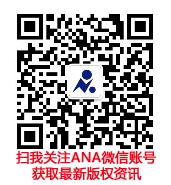 